Inscrições para o 14º Encontro PAPMEMA Coordenação do Programa de Aperfeiçoamento para Professores de Matemática do Ensino Médio (PAPMEM) torna pública a chamada para inscrições no 14º encontro que será realizado no período de 21 a 25 do mês de janeiro de 2019, das 13h30 às 18h30, no Bloco Jersey Nazareno de Brito Nunes (Bloco de Salas de Aula do Curso de Matemática)As inscrições iniciarão no dia 03 de dezembro de 2018 e poderão ser realizadas das seguintes formas:O candidato deverá acessar no endereço www.ufac.br/papmem o formulário de inscrição, preenchê-lo (digitalmente) e enviá-lo, até o dia 15 de janeiro de 2019 para o e-mail: papmem.ccet.ufac@gmail.com, digitalizada com assinatura do candidato;O candidato deverá preencher o formulário de inscrição com letra de forma (letra bastão) e entregar à Coordenação do PAPMEM mediante comprovante de recebimento, até o dia 15 de janeiro de 2019.OBSERVAÇÕES:Serão disponibilizadas 100 (cem) vagas; Para ter direito ao certificado de participação de 30h, o participante não poderá ter mais de uma falta e deverá obrigatoriamente realizar a avaliação final;O Candidato que for selecionado deverá obedecer fielmente os horários estabelecidos de início e término dos encontros sob pena de ser desligado do programa; Todas as informações relacionadas ao PAPMEM, como por exemplo, cronograma   de atividades, lista de inscrições deferidas, etc., serão postadas no endereço www.ufac.br/papmem.Coordenação do PAPMEM – Acre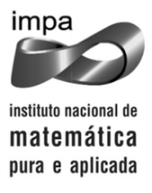 UNIVERSIDADE FEDERAL DO ACRE – UFACCENTRO DE CIÊNCIAS EXATAS E TECNOLÓGICAS - CCETCOORDENAÇÃO LOCAL DO PAPMEM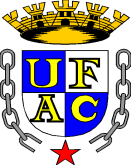 